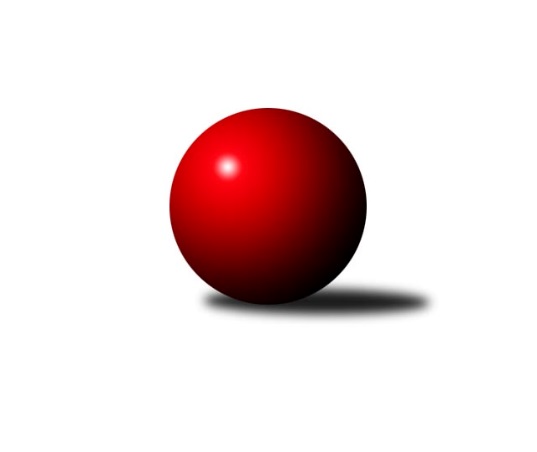 Č.3Ročník 2019/2020	21.9.2019Nejlepšího výkonu v tomto kole: 3331 dosáhlo družstvo: TJ Spartak Přerov ˝B˝3. KLM C 2019/2020Výsledky 3. kolaSouhrnný přehled výsledků:KK Jiskra Rýmařov 	- TJ Sokol Bohumín 	6:2	3289:3228	(14.0:10.0)	21.9.TJ Opava 	- TJ Tatran Litovel 	4:4	3155:3165	(14.0:10.0)	21.9.TJ Spartak Přerov ˝B˝	- TJ Odry 	7:1	3331:3233	(15.5:8.5)	21.9.TJ Sokol Chvalíkovice	- KK Zábřeh B	6:2	3329:3230	(16.0:8.0)	21.9.Sokol Přemyslovice 	- TJ Prostějov 	6.5:1.5	3236:3140	(15.0:9.0)	21.9.TJ Unie Hlubina 	- TJ Horní Benešov ˝B˝	2:6	3130:3203	(7.0:17.0)	21.9.Tabulka družstev:	1.	Sokol Přemyslovice	3	3	0	0	20.5 : 3.5 	44.0 : 28.0	 3233	6	2.	TJ Horní Benešov ˝B˝	3	3	0	0	19.0 : 5.0 	45.0 : 27.0	 3205	6	3.	TJ Tatran Litovel	3	1	2	0	16.0 : 8.0 	33.0 : 39.0	 3189	4	4.	TJ Unie Hlubina	3	2	0	1	15.0 : 9.0 	39.0 : 33.0	 3161	4	5.	KK Jiskra Rýmařov	3	1	2	0	14.0 : 10.0 	41.5 : 30.5	 3274	4	6.	TJ Spartak Přerov ˝B˝	3	2	0	1	13.0 : 11.0 	41.5 : 30.5	 3170	4	7.	TJ Sokol Chvalíkovice	2	1	0	1	8.0 : 8.0 	26.0 : 22.0	 3205	2	8.	TJ Opava	2	0	2	0	8.0 : 8.0 	26.0 : 22.0	 3165	2	9.	KK Zábřeh B	3	0	1	2	8.0 : 16.0 	28.0 : 44.0	 3107	1	10.	TJ Odry	3	0	1	2	6.0 : 18.0 	30.0 : 42.0	 3228	1	11.	TJ Prostějov	3	0	0	3	4.5 : 19.5 	25.0 : 47.0	 3108	0	12.	TJ Sokol Bohumín	3	0	0	3	4.0 : 20.0 	29.0 : 43.0	 3143	0Podrobné výsledky kola:	 KK Jiskra Rýmařov 	3289	6:2	3228	TJ Sokol Bohumín 	Petr Chlachula	130 	 146 	 131 	112	519 	0:4	 585 	145	151 	 141	148	Aleš Kohutek	Ladislav Stárek	158 	 155 	 133 	134	580 	2:2	 567 	137	136 	 149	145	Fridrich Péli	Michal Davidík	133 	 151 	 129 	134	547 	4:0	 507 	112	150 	 119	126	Stanislav Sliwka	Jaroslav Tezzele	148 	 128 	 160 	148	584 	3:1	 548 	139	158 	 115	136	Petr Kuttler	Antonín Sochor	138 	 144 	 140 	139	561 	3.5:0.5	 514 	117	144 	 118	135	Karol Nitka	Ladislav Janáč *1	128 	 116 	 139 	115	498 	1.5:2.5	 507 	128	126 	 133	120	Jan Zaškolnýrozhodčí: Jiří Polášek
střídání: *1 od 61. hodu Jan SochorNejlepší výkon utkání: 585 - Aleš Kohutek	 TJ Opava 	3155	4:4	3165	TJ Tatran Litovel 	Petr Bracek	141 	 140 	 134 	135	550 	3:1	 527 	125	131 	 132	139	Jiří Fiala	Svatopluk Kříž	136 	 137 	 131 	153	557 	2:2	 552 	135	153 	 133	131	Miroslav Talášek	Michal Blažek	142 	 149 	 131 	133	555 	2:2	 574 	156	145 	 127	146	Jiří Čamek	Rudolf Haim	126 	 100 	 109 	110	445 	1:3	 523 	122	120 	 131	150	Miroslav Sigmund	Milan Jahn	126 	 129 	 141 	138	534 	3:1	 482 	111	135 	 122	114	Kamil Axmann	Tomáš Valíček	124 	 136 	 117 	137	514 	3:1	 507 	122	132 	 127	126	David Čulíkrozhodčí: Nejlepší výkon utkání: 574 - Jiří Čamek	TJ Spartak Přerov ˝B˝	3331	7:1	3233	TJ Odry 	Zdeněk Macháček	166 	 158 	 150 	130	604 	4:0	 548 	160	136 	 124	128	Stanislav Ovšák	Stanislav Beňa st.	129 	 133 	 145 	137	544 	3:1	 521 	120	126 	 127	148	Daniel Ševčík	Jaroslav Krejčí	139 	 132 	 133 	168	572 	2:2	 555 	143	131 	 146	135	Vojtěch Rozkopal	Michal Loučka	126 	 140 	 121 	121	508 	1:3	 546 	139	129 	 123	155	Petr Dvorský	Vladimír Mánek	137 	 155 	 137 	133	562 	2.5:1.5	 539 	126	141 	 137	135	Karel Chlevišťan	Martin Bartoš	125 	 143 	 133 	140	541 	3:1	 524 	132	131 	 130	131	Michal Pavičrozhodčí: Roman Goldemund, Jiří VidličkaNejlepší výkon utkání: 604 - Zdeněk Macháček	 TJ Sokol Chvalíkovice	3329	6:2	3230	KK Zábřeh B	Otto Mückstein	135 	 149 	 138 	114	536 	3:1	 547 	133	147 	 131	136	Jiří Michálek	Vladimír Valenta	135 	 141 	 139 	146	561 	3:1	 489 	137	119 	 118	115	Miroslav Štěpán	Radek Hendrych	135 	 109 	 137 	158	539 	2:2	 563 	157	144 	 126	136	Václav Švub	Jonas Mückstein	122 	 125 	 120 	147	514 	1:3	 572 	152	141 	 136	143	Jiří Michalčík	Jiří Staněk	149 	 160 	 151 	150	610 	4:0	 531 	123	119 	 147	142	Lukáš Krejčí	David Hendrych	136 	 131 	 150 	152	569 	3:1	 528 	151	125 	 124	128	Jan Körnerrozhodčí: Nejlepší výkon utkání: 610 - Jiří Staněk	 Sokol Přemyslovice 	3236	6.5:1.5	3140	TJ Prostějov 	Michal Kolář	132 	 130 	 137 	131	530 	2:2	 530 	137	141 	 127	125	Karel Zubalík	Ivan Říha	138 	 172 	 144 	147	601 	3:1	 545 	148	137 	 115	145	Michal Smejkal	Tomáš Fraus	131 	 107 	 112 	139	489 	1:3	 543 	140	134 	 134	135	Petr Pospíšilík	Jan Sedláček	140 	 127 	 129 	127	523 	3:1	 493 	123	107 	 122	141	Roman Rolenc *1	Radek Grulich	133 	 153 	 128 	139	553 	3:1	 528 	122	134 	 137	135	Miroslav Znojil	Eduard Tomek	141 	 131 	 143 	125	540 	3:1	 501 	122	123 	 119	137	Aleš Čapkarozhodčí:  Vedoucí družstev
střídání: *1 od 56. hodu Max TrunečkaNejlepší výkon utkání: 601 - Ivan Říha	 TJ Unie Hlubina 	3130	2:6	3203	TJ Horní Benešov ˝B˝	Přemysl Žáček	129 	 144 	 131 	148	552 	2:2	 543 	149	145 	 116	133	Luděk Zeman	Petr Basta	131 	 135 	 138 	131	535 	1:3	 550 	141	122 	 152	135	Bohuslav Čuba	Tomáš Rechtoris	126 	 115 	 130 	134	505 	1:3	 534 	146	124 	 136	128	Michal Klich	Pavel Marek	144 	 130 	 132 	131	537 	2:2	 523 	138	120 	 133	132	Josef Matušek	Martin Marek	125 	 103 	 115 	150	493 	1:3	 502 	137	125 	 126	114	Petr Dankovič	Jan Žídek	124 	 128 	 130 	126	508 	0:4	 551 	141	135 	 132	143	David Kalužarozhodčí: Malovaný VladimírNejlepší výkon utkání: 552 - Přemysl ŽáčekPořadí jednotlivců:	jméno hráče	družstvo	celkem	plné	dorážka	chyby	poměr kuž.	Maximum	1.	Jiří Staněk	TJ Sokol Chvalíkovice	583.50	370.5	213.0	3.0	2/2	(610)	2.	Eduard Tomek	Sokol Přemyslovice 	577.00	374.5	202.5	4.3	2/2	(606)	3.	Michal Davidík	KK Jiskra Rýmařov 	573.00	372.5	200.5	5.3	2/2	(585)	4.	Antonín Sochor	KK Jiskra Rýmařov 	568.75	381.8	187.0	3.8	2/2	(573)	5.	Petr Bracek	TJ Opava 	564.00	371.0	193.0	1.5	2/2	(578)	6.	Bohuslav Čuba	TJ Horní Benešov ˝B˝	563.50	365.5	198.0	2.5	2/3	(577)	7.	Václav Švub	KK Zábřeh B	560.50	377.5	183.0	7.5	2/3	(563)	8.	Michal Klich	TJ Horní Benešov ˝B˝	554.50	358.5	196.0	2.5	2/3	(575)	9.	Radek Grulich	Sokol Přemyslovice 	554.00	367.3	186.8	4.5	2/2	(571)	10.	Přemysl Žáček	TJ Unie Hlubina 	553.75	363.0	190.8	3.3	2/2	(573)	11.	David Kaluža	TJ Horní Benešov ˝B˝	553.33	373.0	180.3	5.0	3/3	(556)	12.	Ladislav Stárek	KK Jiskra Rýmařov 	551.75	358.3	193.5	4.5	2/2	(580)	13.	Daniel Ševčík	TJ Odry 	551.00	358.3	192.7	5.7	3/3	(571)	14.	Ivan Říha	Sokol Přemyslovice 	550.75	367.3	183.5	5.0	2/2	(601)	15.	Miroslav Talášek	TJ Tatran Litovel 	549.50	352.0	197.5	2.5	2/3	(552)	16.	Jiří Michalčík	KK Zábřeh B	549.50	367.5	182.0	4.5	2/3	(572)	17.	Karel Chlevišťan	TJ Odry 	548.00	358.7	189.3	4.0	3/3	(593)	18.	Michal Pavič	TJ Odry 	545.67	359.7	186.0	3.3	3/3	(576)	19.	Vojtěch Venclík	TJ Spartak Přerov ˝B˝	544.50	363.5	181.0	4.5	2/2	(567)	20.	Jiří Michálek	KK Zábřeh B	544.00	360.0	184.0	4.5	2/3	(547)	21.	Miroslav Sigmund	TJ Tatran Litovel 	543.67	378.3	165.3	7.0	3/3	(579)	22.	Michal Smejkal	TJ Prostějov 	543.50	357.5	186.0	5.5	2/2	(545)	23.	Milan Jahn	TJ Opava 	542.50	353.5	189.0	4.5	2/2	(551)	24.	Jaroslav Krejčí	TJ Spartak Přerov ˝B˝	542.50	361.5	181.0	4.0	2/2	(572)	25.	Petr Dvorský	TJ Odry 	540.67	348.0	192.7	4.0	3/3	(550)	26.	David Hendrych	TJ Sokol Chvalíkovice	540.50	368.5	172.0	6.5	2/2	(569)	27.	Aleš Kohutek	TJ Sokol Bohumín 	540.33	368.0	172.3	6.0	3/3	(585)	28.	Zdeněk Macháček	TJ Spartak Přerov ˝B˝	540.00	369.5	170.5	7.5	2/2	(604)	29.	Svatopluk Kříž	TJ Opava 	539.00	367.0	172.0	7.0	2/2	(557)	30.	Petr Pospíšilík	TJ Prostějov 	538.75	363.0	175.8	3.8	2/2	(543)	31.	Jiří Fiala	TJ Tatran Litovel 	537.00	375.5	161.5	5.5	2/3	(547)	32.	Jan Körner	KK Zábřeh B	536.67	364.0	172.7	9.3	3/3	(542)	33.	Michal Blažek	TJ Opava 	535.00	371.5	163.5	6.5	2/2	(555)	34.	Jan Zaškolný	TJ Sokol Bohumín 	534.33	354.0	180.3	5.0	3/3	(559)	35.	Jakub Mokoš	TJ Tatran Litovel 	532.00	367.0	165.0	4.0	2/3	(539)	36.	Jaroslav Tezzele	KK Jiskra Rýmařov 	531.00	358.5	172.5	6.0	2/2	(584)	37.	Tomáš Rechtoris	TJ Unie Hlubina 	530.50	359.5	171.0	6.5	2/2	(556)	38.	Luděk Zeman	TJ Horní Benešov ˝B˝	529.67	360.7	169.0	8.0	3/3	(543)	39.	Pavel Marek	TJ Unie Hlubina 	529.50	361.0	168.5	4.8	2/2	(541)	40.	Petr Kuttler	TJ Sokol Bohumín 	528.50	362.5	166.0	6.5	2/3	(548)	41.	Fridrich Péli	TJ Sokol Bohumín 	527.67	349.3	178.3	5.7	3/3	(567)	42.	Vladimír Mánek	TJ Spartak Přerov ˝B˝	527.50	355.0	172.5	5.5	2/2	(562)	43.	Jan Sedláček	Sokol Přemyslovice 	526.50	359.5	167.0	6.5	2/2	(530)	44.	Tomáš Fraus	Sokol Přemyslovice 	525.75	350.5	175.3	5.3	2/2	(540)	45.	Josef Matušek	TJ Horní Benešov ˝B˝	525.67	347.0	178.7	5.7	3/3	(553)	46.	Michal Zatyko	TJ Unie Hlubina 	525.00	365.5	159.5	4.5	2/2	(525)	47.	Martin Marek	TJ Unie Hlubina 	523.25	346.8	176.5	4.3	2/2	(536)	48.	Aleš Čapka	TJ Prostějov 	523.25	359.5	163.8	6.3	2/2	(549)	49.	Otto Mückstein	TJ Sokol Chvalíkovice	523.00	346.0	177.0	7.0	2/2	(536)	50.	Vojtěch Zaškolný	TJ Sokol Bohumín 	521.00	353.0	168.0	8.5	2/3	(527)	51.	Martin Bartoš	TJ Spartak Přerov ˝B˝	520.75	348.3	172.5	9.3	2/2	(541)	52.	Michal Loučka	TJ Spartak Přerov ˝B˝	519.50	346.3	173.3	8.3	2/2	(562)	53.	Tomáš Valíček	TJ Opava 	516.50	359.0	157.5	5.5	2/2	(519)	54.	Daniel Malina	TJ Odry 	515.50	350.5	165.0	6.0	2/3	(532)	55.	Lukáš Krejčí	KK Zábřeh B	514.33	359.0	155.3	7.7	3/3	(531)	56.	Karel Zubalík	TJ Prostějov 	513.75	343.5	170.3	7.0	2/2	(535)	57.	David Čulík	TJ Tatran Litovel 	513.33	352.7	160.7	4.3	3/3	(527)	58.	Petr Basta	TJ Unie Hlubina 	513.00	351.5	161.5	4.0	2/2	(535)	59.	Kamil Axmann	TJ Tatran Litovel 	511.33	336.7	174.7	4.7	3/3	(541)	60.	Michal Kolář	Sokol Přemyslovice 	509.00	349.3	159.8	7.0	2/2	(530)	61.	Karol Nitka	TJ Sokol Bohumín 	505.33	352.0	153.3	5.3	3/3	(516)	62.	Stanislav Sliwka	TJ Sokol Bohumín 	503.00	355.0	148.0	6.0	2/3	(507)	63.	Miroslav Znojil	TJ Prostějov 	500.50	345.5	155.0	5.0	2/2	(528)	64.	Radek Hendrych	TJ Sokol Chvalíkovice	500.50	346.5	154.0	10.0	2/2	(539)	65.	Petr Dankovič	TJ Horní Benešov ˝B˝	500.00	345.5	154.5	8.0	2/3	(502)	66.	Miroslav Štěpán	KK Zábřeh B	486.67	341.3	145.3	11.0	3/3	(493)		Jiří Čamek	TJ Tatran Litovel 	574.00	380.0	194.0	1.0	1/3	(574)		Aleš Staněk	TJ Sokol Chvalíkovice	570.00	386.0	184.0	8.0	1/2	(570)		Vladimír Valenta	TJ Sokol Chvalíkovice	561.00	392.0	169.0	4.0	1/2	(561)		Jakub Fabík	TJ Spartak Přerov ˝B˝	557.00	381.0	176.0	4.0	1/2	(557)		Gustav Vojtek	KK Jiskra Rýmařov 	555.00	383.0	172.0	4.0	1/2	(555)		Vojtěch Rozkopal	TJ Odry 	555.00	390.0	165.0	5.0	1/3	(555)		Stanislav Ovšák	TJ Odry 	548.00	373.0	175.0	10.0	1/3	(548)		Jiří Polášek	KK Jiskra Rýmařov 	547.00	357.0	190.0	9.0	1/2	(547)		František Baleka	TJ Tatran Litovel 	537.00	380.0	157.0	10.0	1/3	(537)		Jan Fadrný	TJ Horní Benešov ˝B˝	525.00	340.0	185.0	5.0	1/3	(525)		Roman Rolenc	TJ Prostějov 	524.00	351.0	173.0	4.0	1/2	(524)		Stanislav Beňa st.	TJ Spartak Přerov ˝B˝	521.50	358.0	163.5	6.5	1/2	(544)		Robert Kučerka	TJ Horní Benešov ˝B˝	521.00	373.0	148.0	12.0	1/3	(521)		Marek Frydrych	TJ Odry 	519.00	362.0	157.0	5.0	1/3	(519)		Petr Axmann	TJ Tatran Litovel 	514.00	331.0	183.0	9.0	1/3	(514)		Jonas Mückstein	TJ Sokol Chvalíkovice	514.00	347.0	167.0	7.0	1/2	(514)		Petr Chlachula	KK Jiskra Rýmařov 	514.00	369.0	145.0	10.0	1/2	(519)		Jan Žídek	TJ Unie Hlubina 	508.00	359.0	149.0	11.0	1/2	(508)		Martin Švrčina	TJ Horní Benešov ˝B˝	506.00	339.0	167.0	6.0	1/3	(506)		Bronislav Diviš	TJ Prostějov 	492.50	339.0	153.5	7.5	1/2	(514)		Maciej Basista	TJ Opava 	491.00	328.0	163.0	9.0	1/2	(491)		Jiří Srovnal	KK Zábřeh B	484.00	327.0	157.0	8.0	1/3	(484)		Jiří Šoupal	Sokol Přemyslovice 	482.00	340.0	142.0	12.0	1/2	(482)		Vladimír Kostka	TJ Sokol Chvalíkovice	470.00	342.0	128.0	9.0	1/2	(470)		Jaroslav Heblák	KK Jiskra Rýmařov 	467.00	317.0	150.0	10.0	1/2	(467)		Rudolf Haim	TJ Opava 	445.00	303.0	142.0	12.0	1/2	(445)Sportovně technické informace:Starty náhradníků:registrační číslo	jméno a příjmení 	datum startu 	družstvo	číslo startu7041	Vojtěch Rozkopal	21.09.2019	TJ Odry 	1x19448	Petr Kuttler	21.09.2019	TJ Sokol Bohumín 	2x6457	Svatopluk Kříž	21.09.2019	TJ Opava 	2x24153	Max Trunečka	21.09.2019	TJ Prostějov 	2x
Hráči dopsaní na soupisku:registrační číslo	jméno a příjmení 	datum startu 	družstvo	14145	Jan Sochor	21.09.2019	KK Jiskra Rýmařov 	Program dalšího kola:4. kolo28.09.2019	so	10:00	TJ Tatran Litovel  – TJ Sokol Chvalíkovice 	Vymazal28.09.2019	so	12:00	TJ Prostějov  – KK Jiskra Rýmařov  	Jurda28.09.2019	so	13:00	TJ Odry  – TJ Opava  			Zajíček28.09.2019	so	13:30	TJ Sokol Bohumín  – TJ Spartak Přerov ˝B˝ 	Dendis28.09.2019	so	15:30	TJ Unie Hlubina  – Sokol Přemyslovice  	Deigruberová28.09.2019	so	13:30	TJ Horní Benešov ˝B˝ – KK Zábřeh B 	PetřekIvan Říha, Ptenský Dvorek 90, Ptení 798 43, mob.722 061 442,email: ivan.riha@kuzelky.cz, riha.ivan@seznam.cz, riha.ivan@centrum.czNejlepší šestka kola – absolutněNejlepší šestka kola – absolutněNejlepší šestka kola – absolutněNejlepší šestka kola – absolutněNejlepší šestka kola - dle průměru kuželenNejlepší šestka kola - dle průměru kuželenNejlepší šestka kola - dle průměru kuželenNejlepší šestka kola - dle průměru kuželenNejlepší šestka kola - dle průměru kuželenPočetJménoNázev týmuVýkonPočetJménoNázev týmuPrůměr (%)Výkon1xJiří StaněkChvalíkovice6101xIvan ŘíhaPřemyslovice114.056011xZdeněk MacháčekSp.Přerov B6042xJiří StaněkChvalíkovice113.676101xIvan ŘíhaPřemyslovice6011xZdeněk MacháčekSp.Přerov B113.016041xAleš KohutekBohumín5851xAleš KohutekBohumín108.645851xJaroslav TezzeleRýmařov5841xJaroslav TezzeleRýmařov108.465841xLadislav StárekRýmařov5801xLadislav StárekRýmařov107.71580